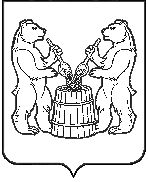 АДМИНИСТРАЦИЯ УСТЬЯНСКОГО МУНИЦИПАЛЬНОГО ОКРУГААРХАНГЕЛЬСКОЙ ОБЛАСТИПОСТАНОВЛЕНИЕот 3 октября 2023 года № 2289р.п. ОктябрьскийО создании Комиссии по списанию начисленных сумм неустоек (пеней, штрафов) администрации Устьянского муниципального округа Архангельской области.В соответствии с Федеральным законом от 5 апреля 2013 г. №44-ФЗ «О контрактной системе в сфере закупок товаров, работ, услуг для обеспечения государственных и муниципальных нужд, постановлением Правительства Российской Федерации  от 4 июля 2018 г. №783 «О списании начисленных  поставщику (подрядчику, исполнителю), но не списанных заказчиком сумм неустоек (пеней, штрафов) в связи с неисполнением  или ненадлежащим исполнением обязательств, предусмотренных контрактом» администрация Устьянского муниципального округаПОСТАНОВЛЯЕТ:1. Создать комиссию по списанию начисленных сумм неустоек (штрафов, пеней) администрации Устьянского муниципального округа Архангельской области и утвердить ее состав (приложение 1).2. Утвердить положение о комиссии по списанию начисленных сумм неустоек (штрафов, пеней) администрации Устьянского муниципального округа Архангельской области (приложение 2).3. Контроль за выполнением настоящего постановления оставляю за собой.4. Настоящее постановление вступает в силу после официального опубликования.Исполняющий обязанностиглавы Устьянского муниципального района	                          Н.С. ФилимоноваПриложение 1 к постановлению Устьянского муниципального округаАрхангельской области от 3 октября 2023 года № 2289СОСТАВ КОМИССИИпо списанию начисленных сумм неустоек (пеней, штрафов) администрации Устьянского муниципального района Председатель комиссии: - Паршин Сергей Николаевич – заместитель главы Устьянского муниципального округа по стратегическому развитию;Члены комиссии:- Кузнецова Елена Вениаминовна – заведующий юридическим отделом администрации Устьянского муниципального округа;- Соколова Светлана Петровна - главный бухгалтер отдела бухгалтерского учета и отчетности администрации Устьянского муниципального округа;- Ширшова Светлана Евгеньевна – заведующий отделом муниципальных закупок администрации Устьянского муниципального округа;- Руководитель отраслевого или территориального органа администрации Устьянского муниципального округа, к сфере деятельности которого относится муниципальный контракт;Приложение 2к постановлению администрации  Устьянского муниципального округа Архангельской областиот 3 октября 2023 года № 2289Положение о Комиссии по списанию начисленных сумм неустоек (пеней, штрафов) администрации Устьянского муниципального округа Архангельской области1. Общие положения1.1. Настоящее Положение разработано в целях реализации администрацией Устьянского муниципального округа (далее - администрация)  постановления Правительства Российской Федерации от 04 июля 2018 г. №783 «О списании начисленных поставщику (подрядчику, исполнителю), но не списанных заказчиком сумм неустоек (пеней, штрафов) в связи с неисполнением или ненадлежащим исполнением обязательств, предусмотренных контрактом, заключенным в соответствии с Федеральным законом от 5 апреля 2013 г. №44-ФЗ «О контрактной системе в сфере закупок товаров, работ, услуг для обеспечения государственных и муниципальных нужд (далее – Закон №44ФЗ) .2. Создание и организация деятельности комиссии по списанию начисленных и неуплаченных сумм неустоек (пеней, штрафов)  2.1. В целях подготовки и принятия решений о списании начисленных и неуплаченных сумм неустоек (пеней, штрафов)  (далее – Комиссия). 2.2. В состав Комиссии входят работники администрации, ответственные за ведение бухгалтерского учета и отчетности, юридического отдела, отдела муниципальных закупок, а также иных структурных подразделений.В случае временного отсутствия члена комиссии, в заседании комиссии принимает участие лицо, на которое в установленном порядке возложено исполнение обязанностей отсутствующего должностного лица.2.3. Председатель Комиссии осуществляет общее руководство деятельностью Комиссии, обеспечивает  коллегиальность в обсуждении спорных вопросов, распределяет обязанности и дает  поручения членам Комиссии, обязательные для исполнения, несет ответственность за соблюдение требований настоящего Положения, выполнение возложенных на Комиссию задач, выполняет иные обязанности в соответствии с настоящим Положением.2.4. Комиссия осуществляет следующие полномочия:А) рассматривает документы, необходимые для принятия решения о списании начисленных сумм неустоек (штрафов, пеней)Б) в случае необходимости истребует дополнительные документы или информацию для принятия Комиссией соответствующего решенияВ) готовит предложения о возможности (невозможности) принятия решения о списании начисленных сумм неустоек (штрафов, пеней)2.5.Комиссия для решения возложенных на нее задач вправеА) направлять запросы о предоставлении необходимых Комиссии документов или информации для принятия ею соответствующего решенияБ) привлекать для принятия Комиссией соответствующего решения необходимых специалистов и /или организацииВ) при выявлении фактов, свидетельствующих о возможных нарушениях законодательства, информировать главу округаГ) предпринимать  иные действия, необходимые для решения возложенных на задач.2.6. Срок рассмотрения Комиссией представленных документов не должен превышать 7 рабочих дней.2.7 Решения Комиссии принимаются большинством голосов членов Комиссии, присутствующих на заседании, и оформляются протоколом.2.8. На основании решения Комиссии издается распоряжение администрации о списании начисленных сумм неустоек (штрафов, пеней)3. Организация списания начисленных и неуплаченных сумм неустоек (пеней, штрафов)  3.1. Отдел муниципальных закупок направляет в Комиссию копии требований  (претензий) об уплате неустоек (штрафов, пеней), предъявленных поставщикам(подрядчикам, исполнителям) в связи с просрочкой исполнения обязательств, предусмотренных контрактами, а также в иных случаях неисполнения или ненадлежащего исполнения обязательств по контрактам. Списание начисленных сумм неустоек (штрафов, пеней) осуществляется на основании учетных данных, имеющих документальное подтверждение, предоставленных поставщиком(подрядчиком, исполнителем).3.2 При наличии документа о подтвержденных сторонами контракта расчетах по начисленным и неуплаченным суммам неустоек (штрафов, пеней) основанием для принятия решения о списании неуплаченных сумм неустоек (штрафов, пеней) является:  - Исполнение поставщиком (подрядчиком, исполнителем) обязательств (за исключением гарантийных обязательств) по контракту в полном объеме, подтвержденное актом приемки или иным документом3.3. В случае если поставщик (подрядчик, исполнитель) не подтвердил наличие неуплаченной суммы неустойки (штрафа, пени) принятие решения о ее списания не допускается. 3.4 Отдел муниципальных закупок подготавливает и направляет в Комиссию сведения о подлежащих списанию суммах неустоек (штрафов, пеней), а также документы, необходимые для принятия решения о списании начисленных сумм неустоек (штрафов, пеней) в том числе:А) копию контрактаБ) дополнительные соглашения (при наличии)В) документы, подтверждающие исполнение поставщиком (подрядчиком, исполнителем) обязательств  (за исключением гарантийных обязательств) по контракту в полном объемеГ) копию вступившего в законную силу решения суда, установившего факт выполнении поставщиком (подрядчиком, исполнителем) обязательств по контракту в полном объеме (при наличии) Д) копию предъявленного поставщику (подрядчику, исполнителю) требования (претензии) об уплате неустойки (штрафа, пени) в связи с просрочкой исполнения обязательств, предусмотренных контрактом, а также в иных случаях неисполнения или ненадлежащего исполнения обязательств по контракту.Е) обращение Поставщика (подрядчика, исполнителя) о списании неустойки (штрафа, пени), с обоснованием своего обращения. 3.5 Решение комиссии оформляется протоколом.3.6 Отдел муниципальных закупок на основании протокола Комиссии подготавливает проект распоряжения о списании сумм неустоек (штрафов, пеней), либо уведомление поставщику (подрядчику, исполнителю) об отказе в списании неустоек (штрафов, пеней).3.7. В течение 10 дней со дня издания распоряжения о списании сумм неустоек (штрафов, пеней):- отдел муниципальных закупок направляет поставщику (подрядчику, исполнителю) уведомление о списании начисленных и неуплаченных сумм неустоек (штрафов, пеней) с указанием их  размера, (по форме, утвержденной постановлением Правительства Российской Федерации  от 4 июля 2018 г. №783 « О списании начисленных  поставщику (подрядчику, исполнителю), но не списанных заказчиком сумм неустоек (пеней, штрафов) в связи с неисполнением  или ненадлежащим исполнением обязательств, предусмотренных контрактом);- отдел бухгалтерского учета и отчетности осуществляет списание начисленных и неуплаченных сумм неустоек (штрафов, пеней) с бюджетного учета.